Please fill in the registration form and send it back by e-mail at cristina.stancu@ceprocim.ro, res@ceprocim.ro or by fax at +4021.318.88.94.Data for invoiceData for delivery the materialsThe participation fee (except the transportation fee) is: 200 EUR.The fee includes the adhesive sample and statistical calculation of the participants’ results according with ISO 13528,               z-scores calculation and evaluation according with EN ISO/IEC 17043.The tested properties for the cementitious adhesives are: initial adhesion strength; tensile adhesion strength after water immersion; tensile adhesion strength after heat ageing; tensile adhesion strength after freeze–thaw cycle; open-time after not less than                             20 minutes according to EN 12004-2:2017.The “door-to-door” transportation fee by TNT Company (http://www.tnt.com) is given below.For countries not listed, please contact the organizers.Details for payment the fee (participation + transportation), in EUR:Please indicate:REGISTRATION FORM INTERLABORATORY TEST ON ADHESIVES FOR CERAMIC TILES 15th ROUND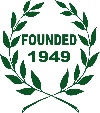 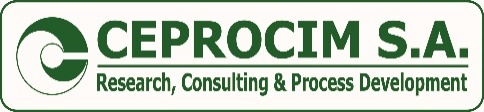 Organization NameAddressBank name:SWIFT code: IBAN number: VAT number:Address for delivery the invoice:Organization NameAddressContact person:Phone:Fax:e-mail:Austria170Germany170Slovakia170Belgium175Greece200Slovenia170Bulgaria165Hungary170Spain175Czech Republic170Italy170Sweden170Croatia190Netherlands175Turkey210Denmark175Poland170United Kingdom180Finland175Portugal175Dubai510France175Serbia290Mauritius610Account holder name:Account holder name:Account holder name:CEPROCIM SACEPROCIM SAVAT number:VAT number:RO 449620SWIFT code:SWIFT code:BRTLRO22BB1BRTLRO22BB1Commercial reg. no:Commercial reg. no:J40/250/1991J40/250/1991Bank:BANCA TRANSILVANIA, Unity: MILITARI – Bucharest, Address: Virtutii Street, no. 1 B, sector 6, Bucharest, RomaniaBANCA TRANSILVANIA, Unity: MILITARI – Bucharest, Address: Virtutii Street, no. 1 B, sector 6, Bucharest, RomaniaBANCA TRANSILVANIA, Unity: MILITARI – Bucharest, Address: Virtutii Street, no. 1 B, sector 6, Bucharest, RomaniaBANCA TRANSILVANIA, Unity: MILITARI – Bucharest, Address: Virtutii Street, no. 1 B, sector 6, Bucharest, RomaniaBANCA TRANSILVANIA, Unity: MILITARI – Bucharest, Address: Virtutii Street, no. 1 B, sector 6, Bucharest, RomaniaBANCA TRANSILVANIA, Unity: MILITARI – Bucharest, Address: Virtutii Street, no. 1 B, sector 6, Bucharest, RomaniaBANCA TRANSILVANIA, Unity: MILITARI – Bucharest, Address: Virtutii Street, no. 1 B, sector 6, Bucharest, RomaniaIBAN number:IBAN number:IBAN number:RO69BTRLEURCRT00M3162901 RO69BTRLEURCRT00M3162901 Account number:Account number:EURCRT00M3162901The total fee (participation + transportation) …………………………………………… EUR was paid with the payment order no. ................./…………………….….….….…………or will be paid after receiving the invoice in October, 2023 and Date:DDMM